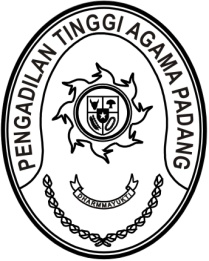 MAHKAMAH AGUNG REPUBLIK INDONESIADIREKTORAT JENDERAL BADAN PERADILAN AGAMAPENGADILAN TINGGI AGAMA PADANGJalan By Pass KM 24, Batipuh Panjang, Koto TangahKota Padang, Sumatera Barat 25171 www.pta-padang.go.id, admin@pta-padang.go.idSURAT TUGASNomor : 2437/KPTA.W3-A/KP3.4.2/IX/2023Menimbang 	: 	bahwa Wakil Ketua Mahkamah Agung Bidang Yudisial mengadakan Rapat dan konsultasi dengan Yang Mulia Ketua Mahkamah Agung RI yang diikuti Panitera dan Sekretaris seluruh IndonesiaDasar 	: 	1.	Surat undangan Wakil Ketua Mahakamah Agung RI Bidang Yudisial Nomor 32/WKMA.Y/UND/IX/2023 tanggal 15 September 2023 MENUGASKANKepada 	: 	1.	Drs. Syafruddin, 196210141994031001, Pembina Utama Madya IV/d, Panitera;		2.	H. Idris Latif, S.H., 196404101993031002 Pembina Utama Muda IV/c, Sekretaris;Untuk	:	Mengikuti Rapat dan Konsultasi oleh Yang Mulia Ketua Mahkamah Agung RI di Balitbang Diklat Hukum dan Peraqdilan mahakamah agung  Jl. Cikopo Selatan Desa Sukamaju, Kec. Megamendung Bogor, Jawa Barat pada tanggal 20 September s.d 22 September 2023		Segala biaya yang timbul untuk pelaksanaan tugas ini dibebankan pada DIPA Pengadilan Tinggi Agama Padang Tahun Anggaran 2023;		Surat tugas ini dibuat untuk dipergunakan sebagaimana mestinya.       21 September 2023       Ketua,PelmizarTembusan:Yth. Pelaksana Tugas Direktur Jenderal Badan Peradilan Agama Mahkamah Agung RI.